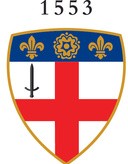 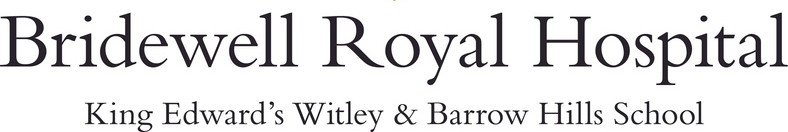 Personal DetailsGift FormGift Aid DeclarationBoost your donation by 25p of Gift Aid for every £1 you donate.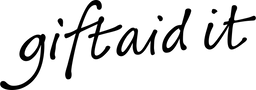 Gift Aid is reclaimed by us as a registered charity from the tax you pay for the current tax year. Your address is needed to identify you as a current UK taxpayer. In order to Gift Aid your donation you must tick the box below:I want to Gift Aid my donation and any donations I make in the future, or have made in the past four years, to Bridewell Royal Hospital T/A King Edward's School, Witley.I am a UK taxpayer and understand that if I pay less Income Tax and/or Capital Gains Tax in the current tax year than the amount of Gift Aid claimed on all my donations it is my responsibility to pay any difference.I would like to make a single gift of£20£50£100or £I have enclosed a cheque or CAF voucher made payable to Bridewell Royal Hospital T/A King Edward's School, Witley.I have made a bank transfer to Bridewell Royal Hospital T/A King Edward's School, Witley.Barclays Bank, sort code: 20-17-27, account number: 23025519. Please use your surname as the reference.I wish to make a recurring gift to Bridewell Royal Hospital T/A King Edward's School, Witley of£20£50£100or £EachMonthQuarterYearBy Direct Debit - please complete the instruction overleafStarting1st15th of/	foryears, or	until further noticeOther InformationI wish my gift to remain anonymousI am considering a gift in my Will and would like further information on legacies I have already made provision for a gift in my WillIf you have any queries please email development@kesw.org or call 01428 686 773Bridewell Royal Hospital, incorporating King Edward's Witley, is a registered charity no. 311997Data Protection: Your data is held in the strictest confidence and may be used by Bridewell Royal Hospital T/A King Edward's School, Witley, it's agents and recognised alumni clubs for a range of activities including sending publications offering benefits and services, organising reunions and in our fundraising activities. If you prefer not to be included in these activities, please contact us on development@kesw.org and we will update our records.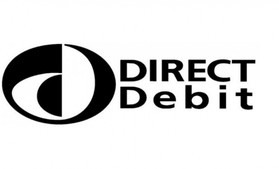 Please fill in the whole form using a ball point pen and send it to:Instruction to your Bank or Building Society to pay by Direct DebitService user number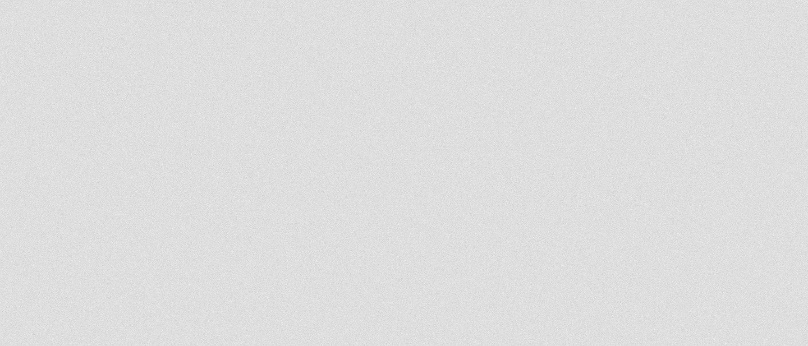 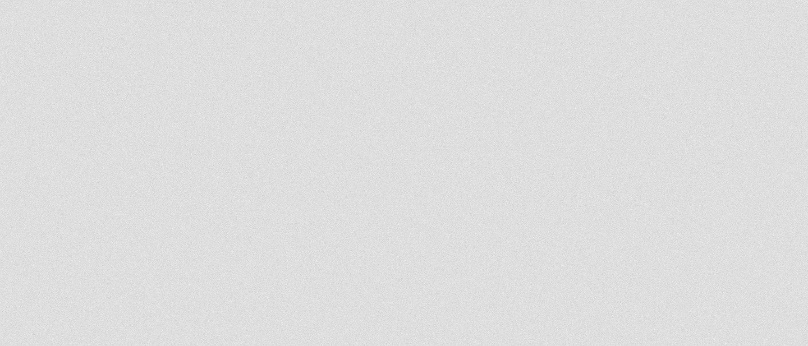 Name(s) of Account Holder(s)Bank/Building Society account numberBranch sort codeReference - for office use onlyInstruction to your Bank or Building SocietyPlease pay Bridewell Royal Hospital T/A King Edward's School, Witley Direct Debits from the account detailed in this instruction subject to the safeguards assured by the Direct Debit Guarantee. I understand that this instruction may remain with Bridewell Royal Hospital T/A King Edward's School, Witley and, if so, details will be passed electronically to my bank/building Society.Name and full postal address of your Bank or Building SocietyTo: The ManagerBanks and Building Societies may not accept Direct Debit Instructions for some types of account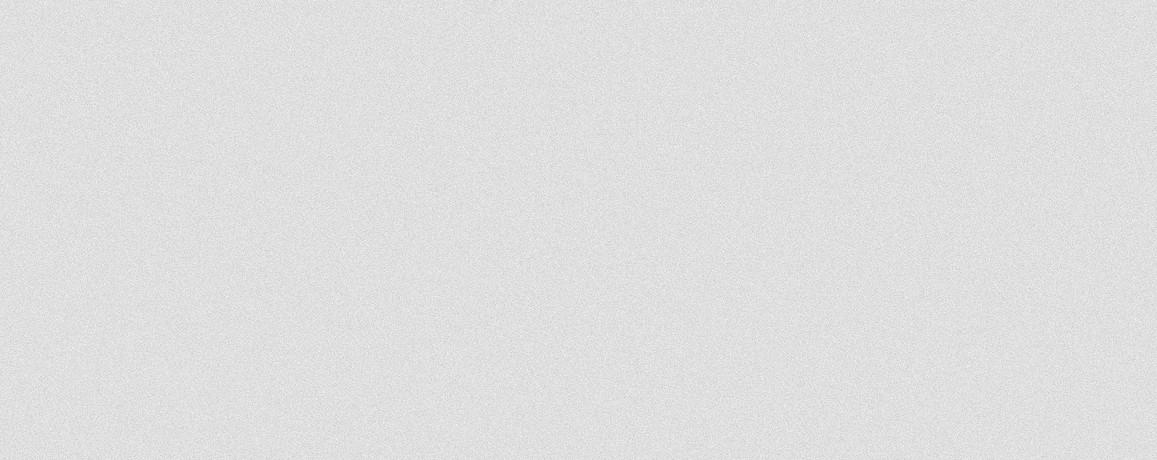 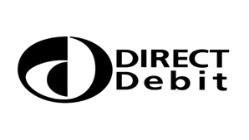 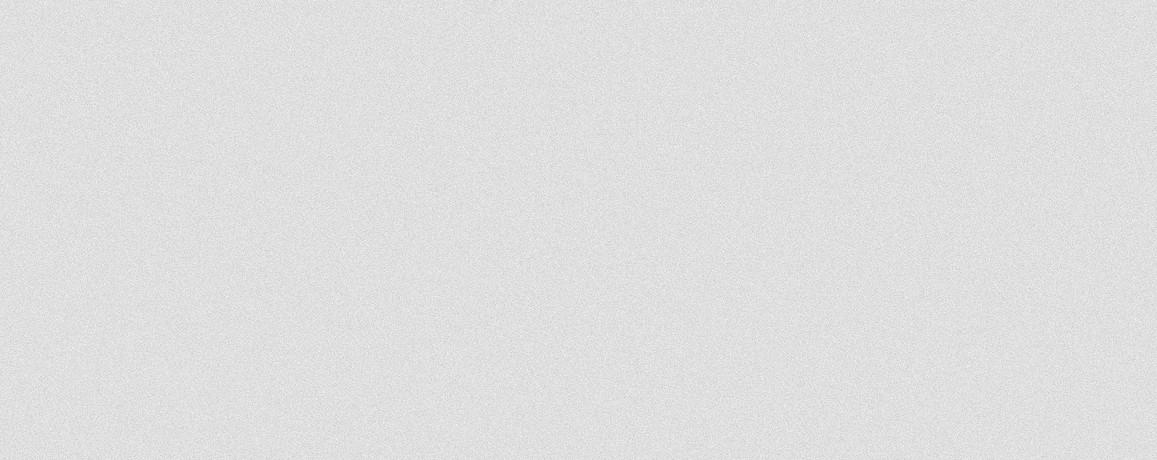 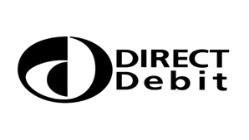 POST CODEPOST CODETELEMAIL